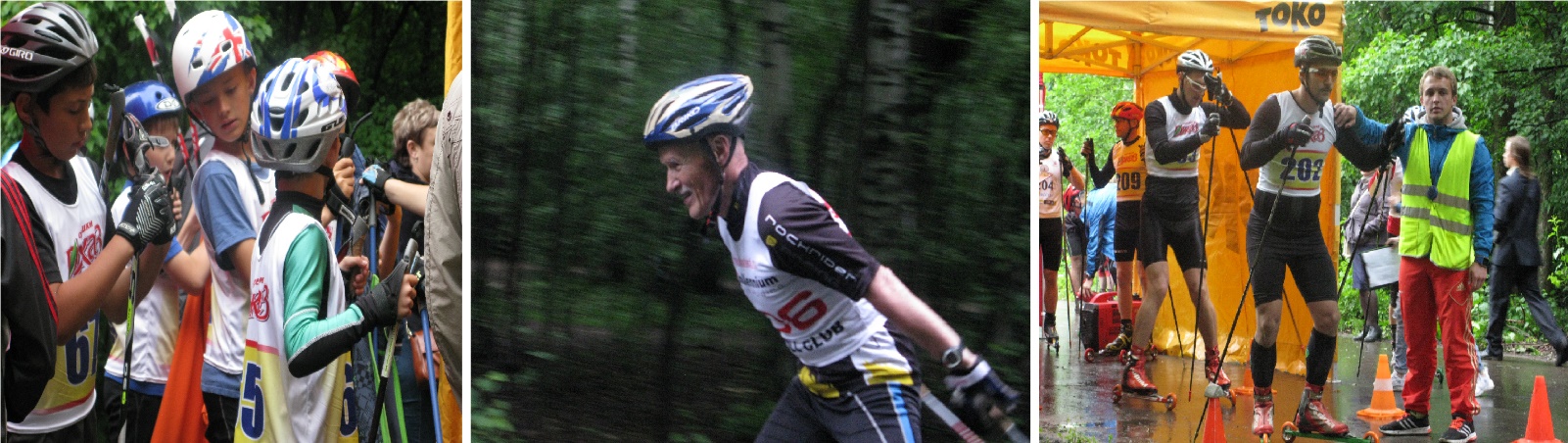 МОСКОМСПОРТ, Администрация района Вешняки, ООПТ ВАО г. Москвы, АНО «АРТА-СПОРТ», МОК (Московская ореховая компания)П Р О Г Р А М М А3-й этап Фестиваля лыжероллерных дисциплин-2017«Кусковская повторка»6 мая 2017 год (суббота)ВАО г. Москвы, ПКиО Кусково, аллея – 1,2 км (качество асфальта – 5 б)Регистрация в зоне старта, а в случае дождя - в кафе (ориентиры - каток, сцена)ПРЕДВАРИТЕЛЬНАЯ РЕГИСТРАЦИЯ ОБЯЗАТЕЛЬНАУчастник, не прошедший предварительную регистрацию, до старта допущен не будет, это связано с предварительным формированием стартового протокола и присвоением стартовых номеров, что НЕОБХОДИМО при повторном соревновательном формате гонки.Окончательная версия стартового протокола будет представлена на сайтах 05.05.17 в 19.00.Заявки принимаются до 15.00, 05.05.17Ссылка для регистрации:  http://artasport.ru/predstoyaschie-meropriyatiya/predstoyaschie-meropriyatiya_87.html Можно отправить заявку на электронную почту: glo-tanya@yandex.ru Телефоны для справок: 8-916-636-37-10 Ирина, 8-916-730-86-20 Татьяна, 8-985-905-11-04 КаринаДОПУСКАЮТСЯ УЧАСТНИКИ НА РОЛИКОВЫХ КОНЬКАХ (в зависимости от количества заявленных роликобежцев, возможно формирование отдельных номинаций)Требования к участникам соревнований и условия их допускаРЕГЛАМЕНТ СОРЕВНОВАНИЙ ПРЕДВАРИТЕЛЬНЙОКОНЧАТЕЛЬНЫЙ РЕГЛАМЕНТ БУДЕТ ПРЕДСТАВЛЕН НА САЙТАХ 05.05.17 в 19.00                                             (после формирования стартового протокола)Длина дистанции одного повторения – 1,2 км, стиль передвижения свободный.Результат определяется по наименьшей сумме времени всех повторений.ДЕТСКО-ЮНОШЕСКИЙ БЛОК:Д мл, ДМ 2, ДД 2, ДМ 1, ДД 1– 2 повторенияЮ мл, Д ст, Д ср – 3 повторенияЮ ст, Ю ср – 4 повторения8.00 до 09.30 - Регистрация и выдача номеров участникам детско-юношеского блока10.00 - Старт участников детско-юношеского блока раздельный через 10 секундПорядок старта: 1–е повторение: Ю ст, Ю ср, Ю мл, Д ст, Д ср, Д мл, ДМ 2, ДД2, ДМ1, ДД1 2–е повторение: Ю ст, Ю ср, Ю мл, Д ст, Д ср, Д мл, ДМ 2, ДД2, ДМ1, ДД1 3–е повторение: Ю ст, Ю ср, Ю мл, Д ст, Д ср4–е повторение: Ю ст, Ю срСтарт 1-го участника последующего повторения – не раньше, чем через 5 минут после старта последнего участника предыдущего повторения.НАГРАЖДЕНИЕ! Сразу после финиша и подведения итогов в подгруппах детского блока (ориентировочное время 12.00) ОСНОВНОЙ БЛОК:М, М1, МЮ – 6 повторенийМ2, М3 – 5 повторенийЖ, Ж1, ЖЮ – 4 повторенийЖ2, М4 – 3 повторений 8.30 до 11.30 - Регистрация и выдача номеров участникам основного блока  12.00 - Старт участников основного блока раздельный через 10 секундПорядок старта: 1–е повторение: М, М1, МЮ, М2, М3, Ж, Ж1, ЖЮ, Ж2, М42–е повторение: М, М1, МЮ, М2, М3, Ж, Ж1, ЖЮ, Ж2, М43–е повторение: М, М1, МЮ, М2, М3, Ж, Ж1, ЖЮ, Ж2, М44–е повторение: М, М1, МЮ, М2, М3, Ж, Ж1, ЖЮ5–е повторение: М, М1, МЮ, М2, М36–е повторение: М, М1, МЮСтарт 1-го участника последующего повторения – не раньше, чем через 5 минут после старта последнего участника предыдущего повторения.НАГРАЖДЕНИЕ! Сразу после финиша и подведения итогов в подгруппах (ориентировочное время 14.00)СТАРТОВЫЙ ВЗНОС оплачивается предварительно при регистрации, по системе электронного платежа (работаем в рамках закона).400 рублей для групп МЮ, ЖЮ, М, Ж, М1, Ж1, М2, М3  100 рублей для групп Ж2, М4, ЮСТ, ДСТ, ЮСР, ДСР, ЮМЛ, ДМЛ, ДМ 2, ДД 2, ДМ 1, ДД 1ПРОЕЗД до музея Кусково (нужно добраться до входа в музей-усадьбу Кусково со стороны Дворцового проезда и найти старый горбатый мост, рядом с ним будет старт и регистрация).На общественном транспорте до остановки «Музей Кусково»: От станции метро «Выхино» - автобус 620 (7 остановок), маршрутка 9 м (6 остановок)От станции метро «Рязанский проспект – автобусы 133 и 133к, маршрутка 157м От Казанского вокзала до платформы «Плющево» (20 минут в пути), прибываете к месту финишаНа автомобиле:От улицы Вешняковской до улицы Юности в сторону Рязанского проспекта, далее поворот направо на Оранжерейную аллею, затем поворот налево на Дворцовый проезд.Справа будет автомобильная стоянка, находящаяся в 100 м. от места старта.Для уточнения проезда – телефон: 8-916-782-07-57 АндрейСхема проезда на парковку: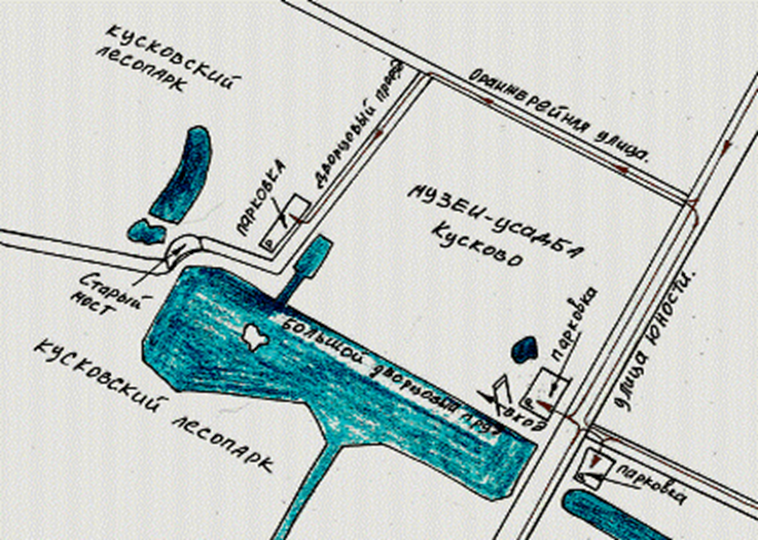 Схема соревновательного отрезка (1200 м):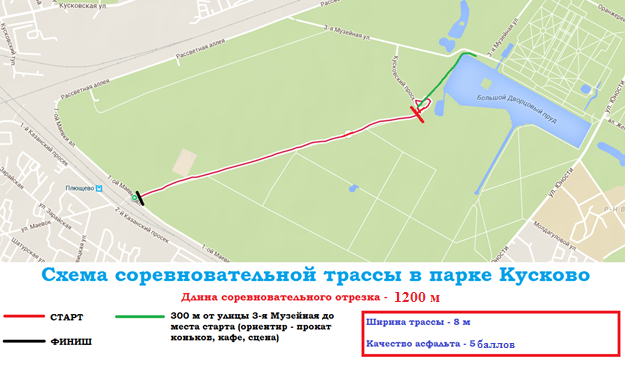 №№ п/пСокращенное наименование группыПолноенаименование группыГод рожденияДистанция1ДМ 1, ДД 1дети-мальчики, девочки первой группы2007 г.р. и мл.2,4 км2ДМ 2, ДД 2дети-мальчики, девочки второй группы2005-2006 г.р.2,4 км3Ю мл, Д млюноши, девушки младшего возраста2003-2004 г.р.3,6 км/2,4 км4Ю ср, Д срюноши, девушки среднего возраста2001-2002 г.р.4,8 км/3,6 км5Ю ст, Д стюноши, девушки старшего возраста1999-2000 г.р.4,8 км/3,6 км6МЮ, ЖЮюниоры, юниорки1997-1998 г.р.7,2 км/4,8 км7М0, Ж0мужчины, женщины основного возраста1996-1977 г.р.7,2 км/4,8 км8М1, Ж1мужчины, женщины первой возрастной гр.1976- 1967г.р.7,2 км/4,8 км9М2мужчины второй возрастной группы1966-1957 г.р.6 км10Ж2женщины второй возрастной группы1956 г.р. и ст.3,6 км11М3мужчины третьей возрастной группы1956-1947 г.р.6 км12М4мужчины четвертой возрастной гр.1946 и старше3,6 км